Kovalenko SergiyExperience:Position applied for: Able SeamanDate of birth: 24.09.1987 (age: 30)Citizenship: UkraineResidence permit in Ukraine: YesCountry of residence: UkraineCity of residence: OdessaContact Tel. No: +38 (096) 691-50-08 / +38 (096) 691-50-50E-Mail: K-SERGIY@MAIL.RUSkype: k-sergiy@mail.ruU.S. visa: NoE.U. visa: NoUkrainian biometric international passport: Not specifiedDate available from: 01.04.2017English knowledge: GoodMinimum salary: 1600 $ per monthPositionFrom / ToVessel nameVessel typeDWTMEBHPFlagShipownerCrewingAble Seaman14.05.2016-12.11.2016OLVIAChemical Tanker6300-Cyprus&mdash;Able Seaman07.03.0015-16.12.2015AMALTHIAChemical Tanker5000-CyprusPetronav ShippingAlmarAble Seaman01.06.2013-22.03.2014VALORChemical Tanker20000-GIBRALTARINTERMARINE KERCHAble Seaman10.07.2012-08.03.2013SEA DWELLEROil Chemical Tanker3500-CYPRUSAZOLIMNOS MARINE COMPANYSTATUS MARINEAble Seaman17.09.2010-29.06.2011SEA DWELLERChemical Tanker3500-CYPRUSAZOLIMNOS MARINE COMPANYINSIDER MARINEAble Seaman13.02.2009-29.01.2010SEA DWELLERChemical Tanker3500-CYPRUSAZOLIMNOS MARINE COMPANYINSIDER MARINEOrdinary Seaman17.05.2008-12.11.2008TROODOSChemical Tanker7000-GEORGIAARKADA PS LTDVIZUS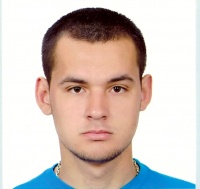 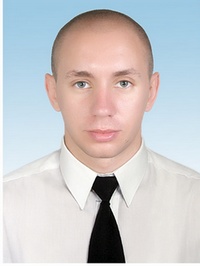 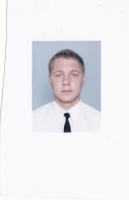 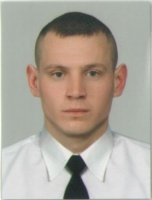 